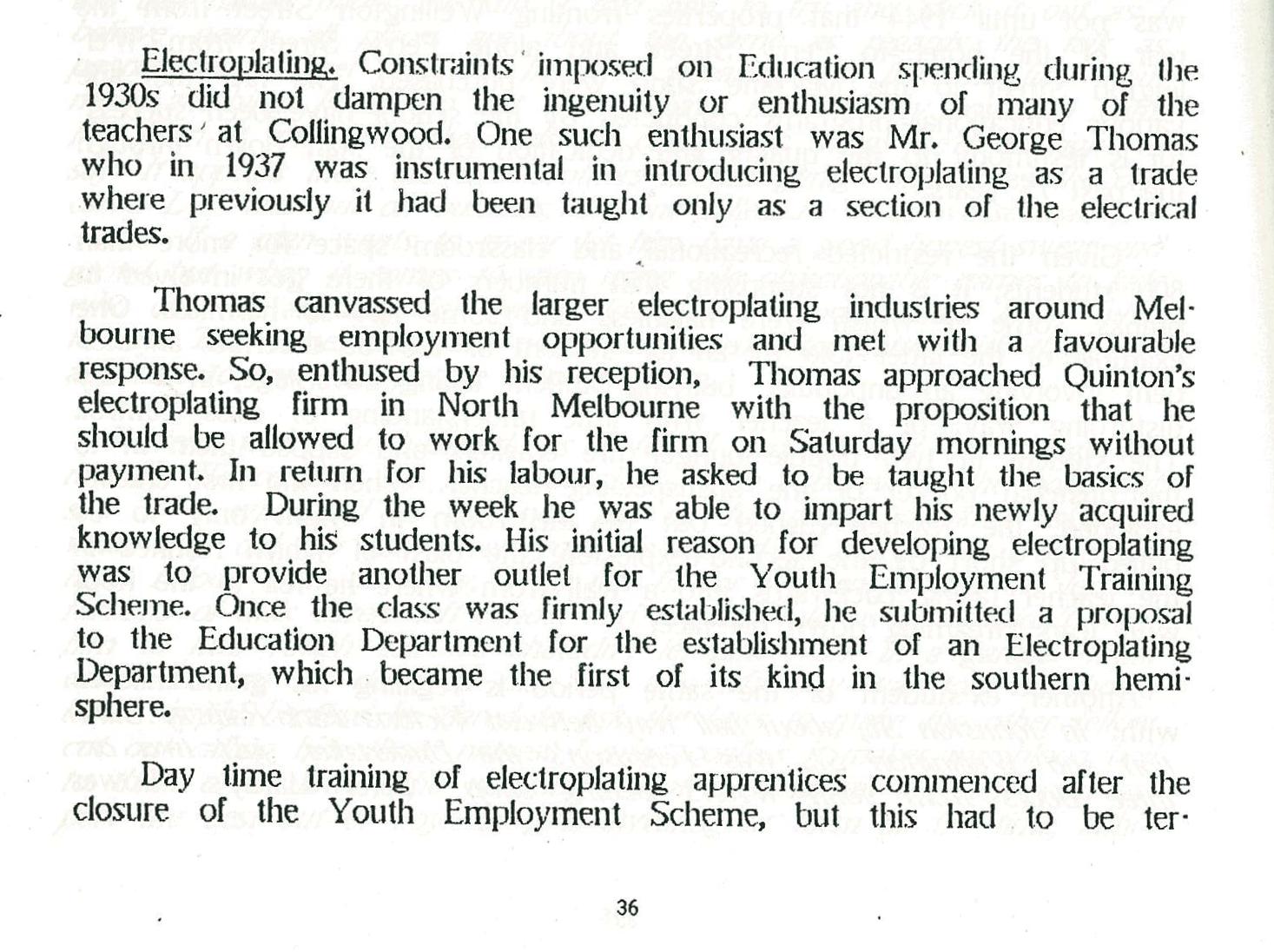 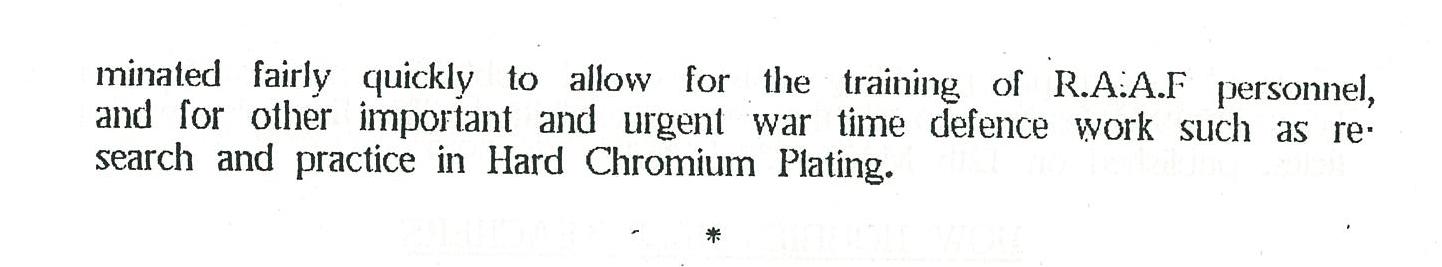 From Scott’s history p.36-37